Primer Intento Parcial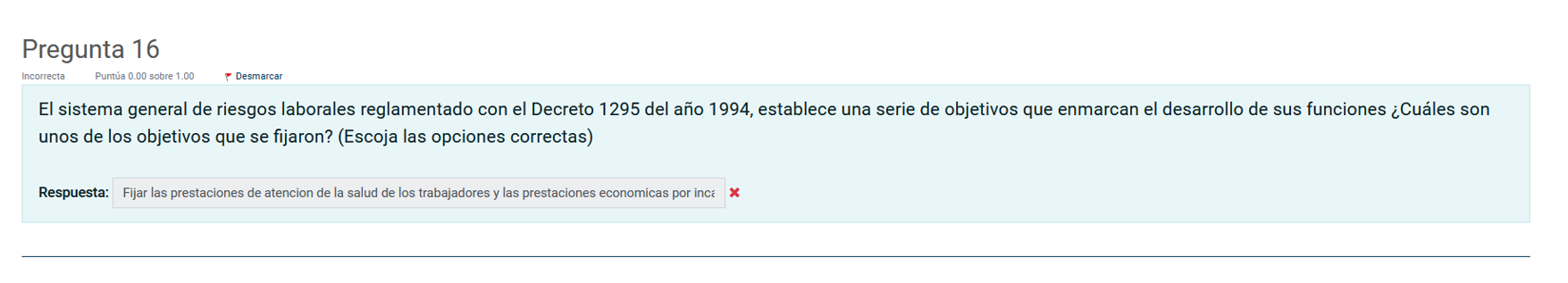 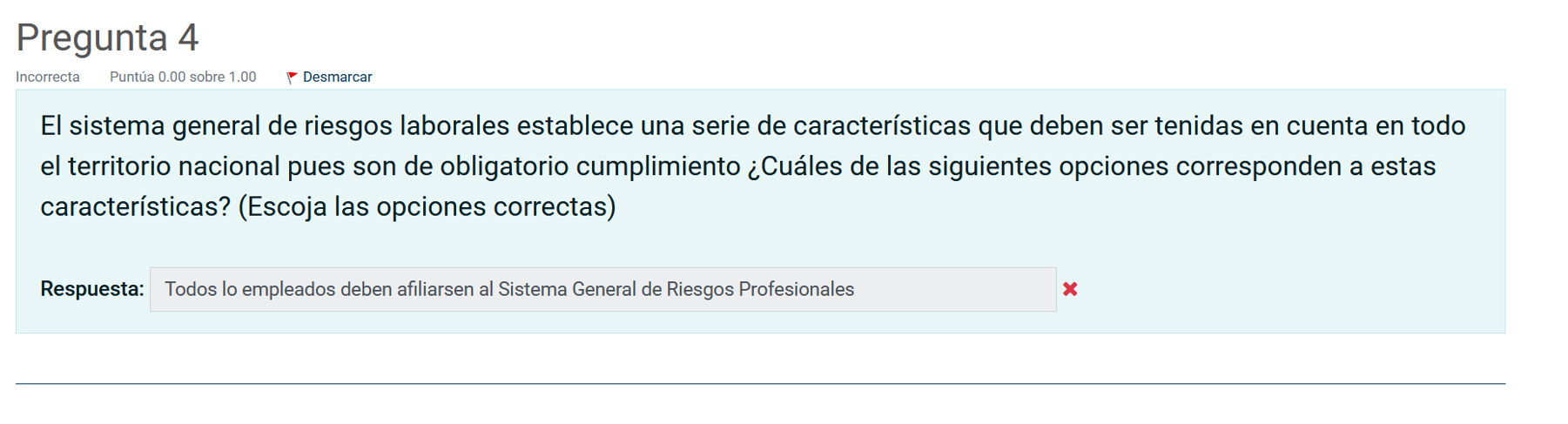 Segundo IntentoAntes de responder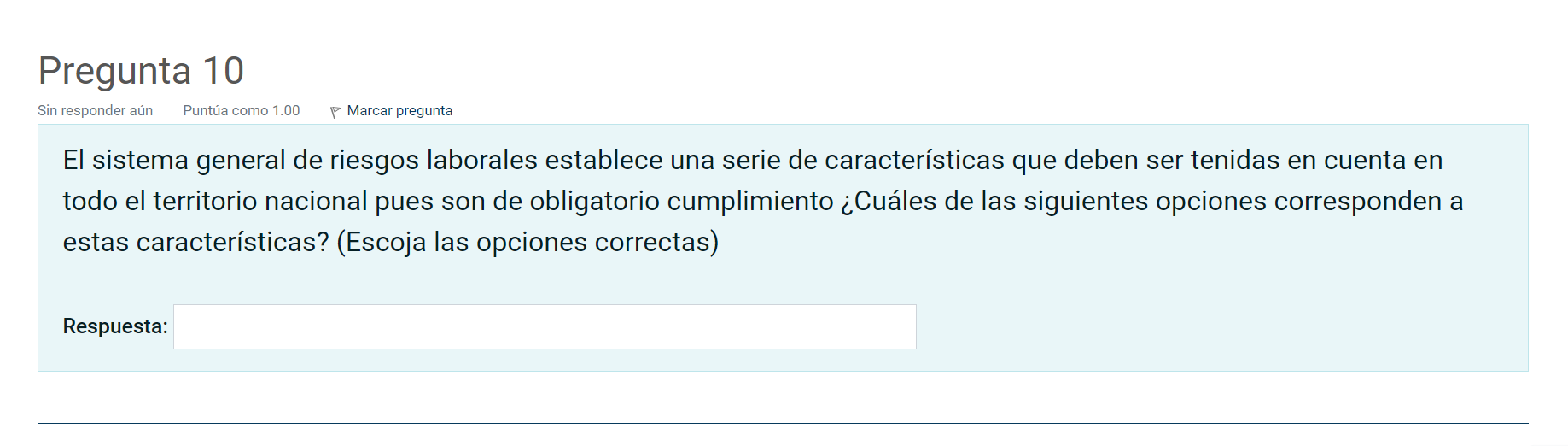 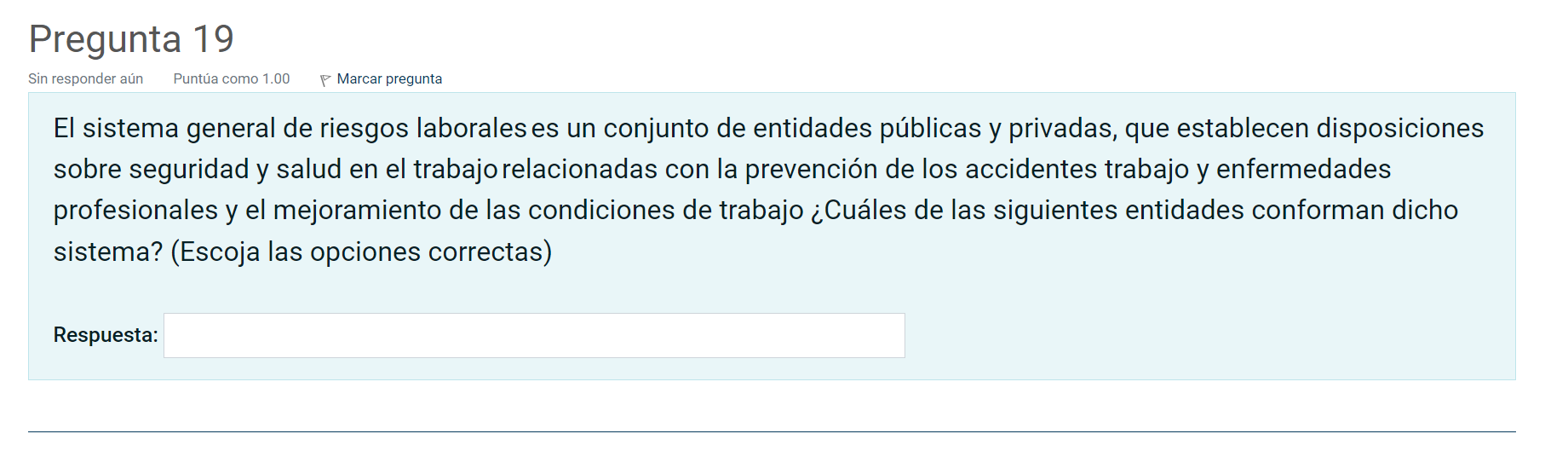 Despues de Responder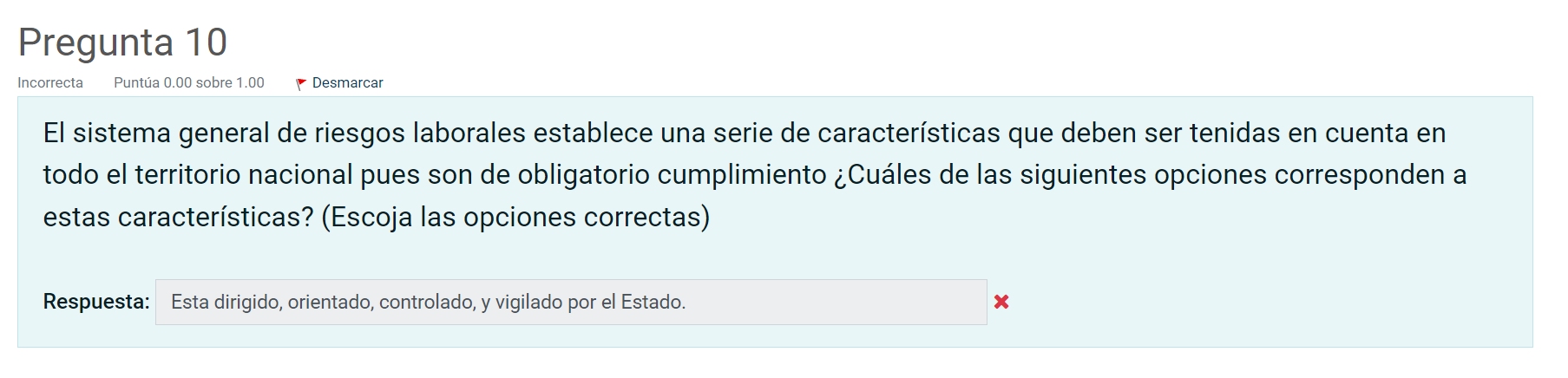 